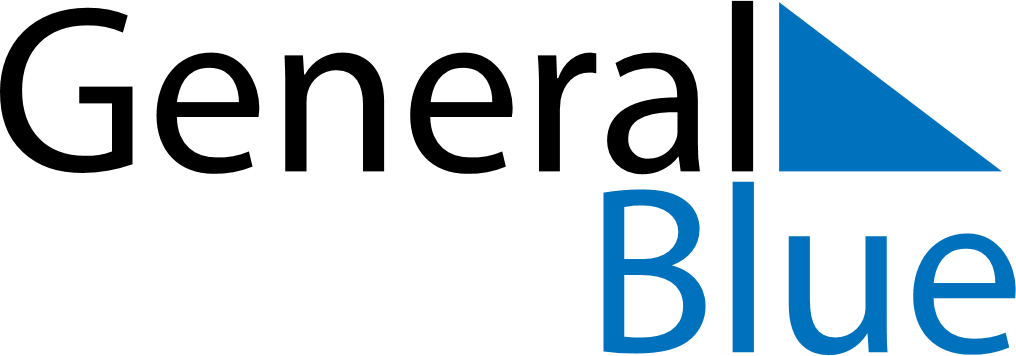 August 2018August 2018August 2018August 2018ItalyItalyItalySundayMondayTuesdayWednesdayThursdayFridayFridaySaturday12334567891010111213141516171718Assumption192021222324242526272829303131